ПОСТАНОВЛЕНИЕот 06.05. 2016г.                   №  408        гВ целях приведения муниципального правового акта Администрации муниципального образования город Саяногорск в соответствие с постановлением Администрации муниципального образования город Саяногорск от 17.09.2015 №912 «Об утверждении Ведомственного перечня муниципальных услуг и работ, оказываемых и выполняемых муниципальными учреждениями муниципального образования город Саяногорск, подведомственными Саяногорскому городскому отделу культуры» (с изменениями) и иными муниципальными правовыми актами, руководствуясь ст. 30, ст. 32, ст. 40 Устава муниципального образования город Саяногорск, утвержденного Решением Саяногорского городского Совета депутатов от 31.05.2005 №35ПОСТАНОВЛЯЮ:1. Внести в постановление Администрации муниципального образования г. Саяногорск от 21.12.2011 №2601 «Об утверждении Порядка определения нормативных затрат на оказание муниципальными бюджетными образовательными учреждениями дополнительного образования детей, подведомственными Саяногорскому городскому отделу культуры, муниципальных услуг (выполнение работ) и нормативных затрат на содержание их имущества» (далее по тексту - постановление) следующие изменения:1.1.	в названии постановления и далее по тексту слова «образовательными» и «детей» исключить;1.2. в приложение №1 к постановлению:а) слова «образовательными» и «детей» исключить;б) абзац 1 изложить в следующей редакции: «Действие настоящего Порядка распространяется на услуги (работы), оказываемые (выполняемые) муниципальными бюджетными учреждениями дополнительного образования (далее - МБУДО), предусмотренные Ведомственным перечнем муниципальных услуг и работ, оказываемых и выполняемых муниципальными учреждениями муниципального образования город Саяногорск, подведомственными Саяногорскому городскому отделу культуры (далее - отдел культуры) в качестве основных видов деятельности.»;в) слово «МБОУДОД» заменить словом «МБУДО»;г) пункт 4 изложить в следующей редакции:«4. Настоящий Порядок регулирует отношения по определению нормативных затрат для муниципальных услуг (работ), утвержденных Ведомственным перечнем муниципальных услуг и работ, оказываемых и выполняемых муниципальными учреждениями муниципального образования город Саяногорск, подведомственными отделу культуры, оказываемых (выполняемых) МБУДО в качестве основных видов деятельности:- услуга «Реализация дополнительных общеобразовательных общеразвивающих программ»;- услуга «Реализация дополнительных общеобразовательных предпрофессиональных программ».д) приложение №8 изложить в следующей редакции согласно приложению к настоящему постановлению.2.	Настоящее постановление вступает в силу со дня его официального опубликования в средствах массовой информации и распространяется на правоотношения, возникшие с 01.01.2016.	3.	 Информационно-аналитическому отделу Администрации муниципального образования город Саяногорск опубликовать настоящее постановление в средствах массовой информации и разместить на официальном сайте муниципального образования город Саяногорск в сети Интернет.4. 	Контроль за исполнением настоящего постановления возложить на первого заместителя Главы муниципального образования город Саяногорск.Приложениек постановлению Администрации муниципального образования город Саяногорск от  06.05.2016г    №   408  «Приложение №8к Порядку по определению расчетно-нормативных затрат на оказание муниципальных услуг (выполнение работ) и расчетно-нормативных затрат на содержание имущества МБУДО» Порядок определения расчетно-нормативных затрат на оказание единицы муниципальной услуги (выполнения работ) муниципальными бюджетными учреждениями дополнительного образования1. Расчетно-нормативные затраты на оказание муниципальной услуги (выполнение работ) на соответствующий финансовый год определяются по формуле:Ру = Nу x к, где:Ру - объем финансового обеспечения выполнения муниципальной услуги (выполнения работ);Nу - норматив затрат на оказание единицы муниципальной услуги (выполнение работы) МБУДО на соответствующий финансовый год;к - объем (количество единиц) оказания муниципальной услуги (выполнения работы) в соответствующем финансовом году.Определение нормативных затрат, непосредственно связанных с оказанием муниципальных услуг 2. Норматив затрат на оказание единицы муниципальной услуги МБУДО на соответствующий финансовый год определяется по формуле:Nу = Nот + Nси + Nмз, где:Nу - норматив затрат на оказание единицы муниципальной услуги. Единицей муниципальной услуги МБУДО является один обучающийся.Nот - норматив затрат на оплату труда работников и начисления на выплаты по оплате труда рассчитывается исходя из количества единиц по штатному расписанию, утвержденному руководителем отдела культуры, с учетом действующей системы оплаты труда.Nси - норматив затрат на коммунальные услуги (п. 14 Порядка) и иные затраты, связанные с использованием имущества (п. 15 Порядка) (за исключением расчетно-нормативных затрат на содержание имущества МБУДО, определяемых в соответствии с разделом III Порядка по определению расчетно-нормативных затрат на оказание муниципальных услуг (выполнения работ) и расчетно-нормативных затрат на содержание имущества МБУДО.Nмз - норматив затрат на приобретение материальных запасов, потребляемых в процессе оказания муниципальной услуги, в том числе включающих в себя приобретение медикаментов, хозяйственных товаров, канцелярских товаров.Россия ФедерациязындғғыХакас РеспубликаМуниципальнай пÿдiстiн  устағ-пастааСаяногорск город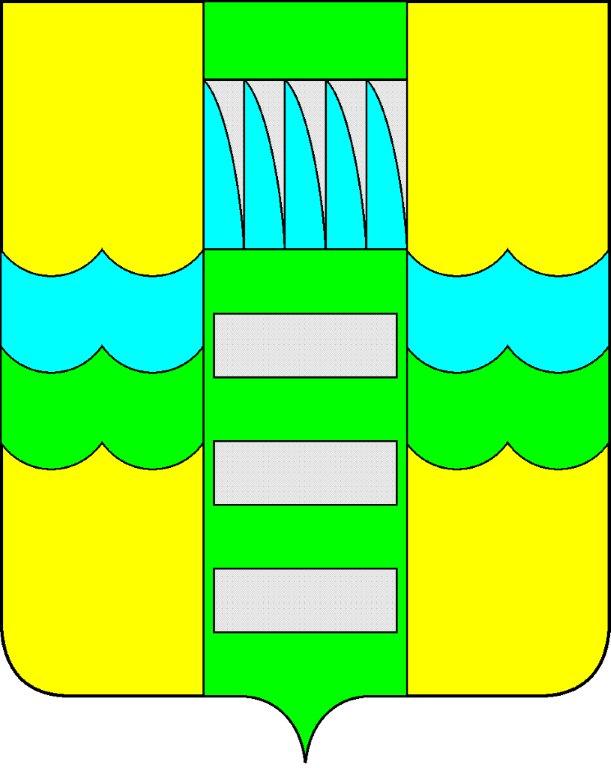 Республика Хакасия в составеРоссийской ФедерацииАдминистрация муниципального образованиягород СаяногорскО внесении изменений в постановление Администрации муниципального образования г. Саяногорск от 21.12.2011 №2601Глава муниципального образования город СаяногорскЛ.М. БыковУправляющий делами Администрации муниципального образованиягород СаяногорскА.Г. Козловская